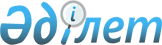 О внесении изменений и дополнений в решение районного маслихата от 25 декабря 2013 года № 121 "О бюджете Шалкарского района на 2014-2016 годы"
					
			Утративший силу
			
			
		
					Решение маслихата Шалкарского района Актюбинской области от 24 февраля 2014 года № 133. Зарегистрировано Департаментом юстиции Актюбинской области 11 марта 2014 года № 3802. Утратило силу решением маслихата Шалкарского района Актюбинской области от 24.12.2014 № 188     Сноска. Утратило силу решением маслихата Шалкарского района Актюбинской области от 24.12.2014 № 188.

     Примечание РЦПИ.

     В тексте документа сохранена пунктуация и орфография оригинала.



      В соответствии со статьей 6 Закона Республики Казахстан от 23 января 2001 года «О местном государственном управлении и самоуправлении в Республике Казахстан», статьями 9, 104 и 106 Бюджетного кодекса Республики Казахстан от 4 декабря 2008 года Шалкарский районный маслихат РЕШИЛ:

      1. 

Внести в решение Шалкарского районного маслихата от 25 декабря 2013 года № 121 «О бюджете Шалкарского района на 2014-2016 годы» (зарегистрированное в Реестре государственной регистрации нормативных правовых актов за № 3742, опубликованное от 30 января 2014 года в газете «Шалкар» за № 4-5(8320) следующие изменения и дополнения:



      в пункте 1:

      в подпункте 1):

      доходы цифры « 5924860,0» заменить цифрами «5848088,2»,

      в том числе:

      поступления трансфертов

      цифры «4139860,0» заменить цифрами «4063088,2»;

      в подпункте 2):

      затраты цифры «5924860,0» заменить цифрами «5873080,8»;

      в подпункте 4):

      дефицит цифры «-17099,0» заменить цифрами «-42091,6»;

      в подпункте 5):

      финансирование дефицита бюджета (использование профицита)

      цифры «17099,0» заменить цифрами «42091,6».



      в пункте 9:

      в четвертом абзаце:

      цифры «308402,0» заменить цифрами «191728,2»;

      и дополнить абзацами следующего содержания:

      «на благоустройство и озеленение населенных пунктов - 2940,0 тысяч тенге,

      на обеспечение функционирования автомобильных дорог – 15162,0 тысяч тенге»;



      в пункте 10:

      в пятом абзаце:

      цифры «10500,0» заменить цифрами «20500,0»;

      и дополнить восьмым, девятым, десятым абзацами следующего содержания:

      «на разработку проектно-сметной документации для строительства государственного коммунального жилья - 4300,0 тысяч тенге;

      на разработку проектно-сметной документации для строительства инженерно-коммунакационной инфраструктуры - 5000,0 тысяч тенге;

      на строительство наружных инженерно-коммуникационных сетей и благоустройство двухквартирных арендно-коммунальных жилых домов по улице И.Тунгатарова № 382, № 383 в городе Шалкар Шалкарского района - 2500,0 тысяч тенге».

      приложения 1, 5 к указанному решению изложить в новой редакции согласно приложений 1, 2 к настоящему решению.

      2. 

Настоящее решение вводится в действие с 1 января 2014 года.

 

  Бюджет Шалкарского района на 2014 год

  Объемы финансирования бюджетных программ аппаратов акимов города Шалкар и сельских округов на 2014 год       (тыс. тенге)

       продолжение таблицы

 

 
					© 2012. РГП на ПХВ «Институт законодательства и правовой информации Республики Казахстан» Министерства юстиции Республики Казахстан
				      Председатель сессии районного маслихата,

      секретарь районного маслихата:С.Тулемисов

Приложение № 1 к решению районного маслихата № 133 от 24 февраля 2014 годаПриложение № 1 к решению районного маслихата № 121 от 25 декабря 2013 годаКатегорияКатегорияКатегорияКатегорияКатегорияКатегориясумма, тыс. тенгеКлассКлассКлассКлассКласссумма, тыс. тенгеПодклассПодклассПодкласссумма, тыс. тенгеНаименованиесумма, тыс. тенгеД О Х О Д Ы5848088,21Налоговые поступления1664176,00101Подоходный налог397811,022Индивидуальный подоходный налог397811,00303Социальный налог342715,011Социальный налог342715,00404Налоги на собственность879115,011Налоги на имущество821600,033Земельный налог 7515,044Налог на транспортные средства47600,055Единый земельный налог2400,00505Внутренние налоги на товары, работы и услуги39195,022Акцизы3090,033Поступления за использование природных и других ресурсов28000,044Сборы за ведение предпринимательской и профессиональной деятельности7705,055Налог на игорный бизнес400,00808Обязательные платежи, взимаемые за совершение юридически значимых действий и (или) выдачу документов уполномоченными на то государственными органами или должностными лицами5340,011Государственная пошлина 5340,02Неналоговые поступления48318,00101Доходы от государственной собственности1554,055Доходы от аренды имущества, находящегося в государственной собственности1554,00606Прочие неналоговые поступления46764,011Прочие неналоговые поступления46764,03Поступления от продажи основного капитала72506,00303Продажа земли и нематериальных активов72506,011Продажа земли72506,04Поступления трансфертов4063088,20202Трансферты из вышестоящих органов государственного управления4063088,222Трансферты из областного бюджета4063088,2Функциональная группаФункциональная группаФункциональная группаФункциональная группаФункциональная группаФункциональная группасумма

(тыс. тенге)Функциональная подгруппаФункциональная подгруппаФункциональная подгруппаФункциональная подгруппаФункциональная подгруппасумма

(тыс. тенге)Администратор бюджетных программАдминистратор бюджетных программАдминистратор бюджетных программАдминистратор бюджетных программсумма

(тыс. тенге)программапрограммасумма

(тыс. тенге)II. ЗАТРАТЫII. ЗАТРАТЫII. ЗАТРАТЫII. ЗАТРАТЫII. ЗАТРАТЫII. ЗАТРАТЫ5873080,801Государственные услуги общего характераГосударственные услуги общего характераГосударственные услуги общего характераГосударственные услуги общего характераГосударственные услуги общего характера338449,71Представительные, исполнительные и другие органы, выполняющие общие функции государственного управленияПредставительные, исполнительные и другие органы, выполняющие общие функции государственного управленияПредставительные, исполнительные и другие органы, выполняющие общие функции государственного управленияПредставительные, исполнительные и другие органы, выполняющие общие функции государственного управления304069,1112112Аппарат маслихата района (города областного значения)Аппарат маслихата района (города областного значения)18754,0001Услуги по обеспечению деятельности маслихата района (города областного значения)16604,0003Капитальные расходы государственного органа2150,0122122Аппарат акима района (города областного значения)Аппарат акима района (города областного значения)82696,0001Услуги по обеспечению деятельности акима района (города областного значения)73702,3003Капитальные расходы государственного органа8993,7123123Аппарат акима района в городе, города районного значения, поселка, села, сельского округаАппарат акима района в городе, города районного значения, поселка, села, сельского округа202619,1001Услуги по обеспечению деятельности акима района в городе, города районного значения, поселка, села, сельского округа 201634,6022Капитальные расходы государственного органа984,52Финансовая деятельностьФинансовая деятельностьФинансовая деятельностьФинансовая деятельность15761,4452452Отдел финансов района (города областного значения)Отдел финансов района (города областного значения)15761,4001Услуги по реализации государственной политики в области исполнения бюджета района (города областного значения) и управления коммунальной собственностью района (города областного значения)15263,4003Проведение оценки имущества в целях налогообложения198,0011Учет, хранение, оценка и реализация имущества, поступившего в коммунальную собственность100,0018Капитальные расходы государственного органа200,05Планирование и статистическая деятельностьПланирование и статистическая деятельностьПланирование и статистическая деятельностьПланирование и статистическая деятельность18619,2453453Отдел экономики и бюджетного планирования района (города областного значения)Отдел экономики и бюджетного планирования района (города областного значения)18619,2001Услуги по реализации государственной политики в области формирования и развития экономической политики, системы государственного планирования и управления района (города областного значения)18169,2004Капитальные расходы государственного органа450,002О б о р о н аО б о р о н аО б о р о н аО б о р о н аО б о р о н а7045,01Военные нуждыВоенные нуждыВоенные нуждыВоенные нужды3677,0122122Аппарат акима района (города областного значения)Аппарат акима района (города областного значения)3677,0005Мероприятия в рамках исполнения всеобщей воинской обязанности3677,02Организация работы по чрезвычайным ситуациямОрганизация работы по чрезвычайным ситуациямОрганизация работы по чрезвычайным ситуациямОрганизация работы по чрезвычайным ситуациям3368,0122122Аппарат акима района (города областного значения)Аппарат акима района (города областного значения)3368,0006Предупреждение и ликвидация чрезвычайных ситуаций масштаба района (города областного значения)1636,0007Мероприятия по профилактике и тушению степных пожаров районного (городского) масштаба, а также пожаров в населенных пунктах, в которых не созданы органы государственной противопожарной службы1732,003Общественный порядок, безопасность, правовая, судебная, уголовно-исполнительная деятельностьОбщественный порядок, безопасность, правовая, судебная, уголовно-исполнительная деятельностьОбщественный порядок, безопасность, правовая, судебная, уголовно-исполнительная деятельностьОбщественный порядок, безопасность, правовая, судебная, уголовно-исполнительная деятельностьОбщественный порядок, безопасность, правовая, судебная, уголовно-исполнительная деятельность3500,09Прочие услуги в области общественного порядка и безопасностиПрочие услуги в области общественного порядка и безопасностиПрочие услуги в области общественного порядка и безопасностиПрочие услуги в области общественного порядка и безопасности3500,0458458Отдел жилищно-коммунального хозяйства, пассажирского транспорта и автомобильных дорог района (города областного значения)Отдел жилищно-коммунального хозяйства, пассажирского транспорта и автомобильных дорог района (города областного значения)3500,0021Обеспечение безопасности дорожного движения в населенных пунктах3500,004О б р а з о в а н и еО б р а з о в а н и еО б р а з о в а н и еО б р а з о в а н и еО б р а з о в а н и е3896388,31Дошкольное воспитание и обучениеДошкольное воспитание и обучениеДошкольное воспитание и обучениеДошкольное воспитание и обучение562743,0464464Отдел образования района (города областного значения)Отдел образования района (города областного значения)562743,0009Обеспечение деятельности организаций дошкольного воспитания и обучения21753,0040Реализация государственного образовательного заказа в дошкольных организациях образования540990,02Начальное, основное среднее и общее среднее образованиеНачальное, основное среднее и общее среднее образованиеНачальное, основное среднее и общее среднее образованиеНачальное, основное среднее и общее среднее образование3214318,3464464Отдел образования района (города областного значения)Отдел образования района (города областного значения)3214318,3003Общеобразовательное обучение2999493,3006Дополнительное образование для детей 214825,09Прочие услуги в области образованияПрочие услуги в области образованияПрочие услуги в области образованияПрочие услуги в области образования119327,0464464Отдел образования района (города областного значения)Отдел образования района (города областного значения)114385,0001Услуги по реализации государственной политики на местном уровне в области образования26700,0005Приобретение и доставка учебников, учебно-методических комплексов для государственных учреждений образования района (города областного значения)9417,0007Проведение школьных олимпиад, внешкольных мероприятий и конкурсов районного (городского) масштаба567,0012Капитальные расходы государственного органа364,0015Ежемесячная выплата денежных средств опекунам (попечителям) на содержание ребенка-сироты (детей-сирот), и ребенка (детей), оставшегося без попечения родителей13008,0067Капитальные расходы подведомственных государственных учреждений и организаций64329,0466466Отдел архитектуры, градостроительства и строительства района (города областного значения)Отдел архитектуры, градостроительства и строительства района (города областного значения)4942,0037Строительство и реконструкция объектов образования4942,006Социальная помощь и социальное обеспечениеСоциальная помощь и социальное обеспечениеСоциальная помощь и социальное обеспечениеСоциальная помощь и социальное обеспечениеСоциальная помощь и социальное обеспечение241101,02Социальная помощьСоциальная помощьСоциальная помощьСоциальная помощь217418,0451451Отдел занятости и социальных программ района (города областного значения)Отдел занятости и социальных программ района (города областного значения)217418,0002Программа занятости75969,0004Оказание социальной помощи на приобретение топлива специалистам здравоохранения, образования, социального обеспечения, культуры, спорта и ветеринарии в сельской местности в соответствии с законодательством Республики Казахстан6945,0005Государственная адресная социальная помощь739,0006Оказание жилищной помощи5829,0007Социальная помощь отдельным категориям нуждающихся граждан по решениям местных представительных органов69647,0010Материальное обеспечение детей-инвалидов, воспитывающихся и обучающихся на дому296,0014Оказание социальной помощи нуждающимся гражданам на дому30949,0016Государственные пособия на детей до 18 лет20748,0017Обеспечение нуждающихся инвалидов обязательными гигиеническими средствами и предоставление услуг специалистами жестового языка, индивидуальными помощниками в соответствии с индивидуальной программой реабилитации инвалида4296,0023Обеспечение деятельности центров занятости населения2000,09Прочие услуги в области социальной помощи и социального обеспеченияПрочие услуги в области социальной помощи и социального обеспеченияПрочие услуги в области социальной помощи и социального обеспеченияПрочие услуги в области социальной помощи и социального обеспечения23683,0451451Отдел занятости и социальных программ района (города областного значения)Отдел занятости и социальных программ района (города областного значения)23683,0001Услуги по реализации государственной политики на местном уровне в области обеспечения занятости и реализации социальных программ для населения22758,0011Оплата услуг по зачислению, выплате и доставке пособий и других социальных выплат 625,0021Капитальные расходы государственного органа300,007Жилищно-коммунальное хозяйствоЖилищно-коммунальное хозяйствоЖилищно-коммунальное хозяйствоЖилищно-коммунальное хозяйствоЖилищно-коммунальное хозяйство268288,01Жилищное хозяйствоЖилищное хозяйствоЖилищное хозяйствоЖилищное хозяйство13828,0123123Аппарат акима района в городе, города районного значения, поселка, села, сельского округаАппарат акима района в городе, города районного значения, поселка, села, сельского округа400,0007Организация сохранения государственного жилищного фонда города районного значения, поселка, села, сельского округа400,0458458Отдел жилищно-коммунального хозяйства, пассажирского транспорта и автомобильных дорог района (города областного значения)Отдел жилищно-коммунального хозяйства, пассажирского транспорта и автомобильных дорог района (города областного значения)1628,0003Организация сохранения государственного жилищного фонда558,0031Изготовление технических паспортов на объекты кондоминиумов1070,0466466Отдел архитектуры, градостроительства и строительства района (города областного значения)Отдел архитектуры, градостроительства и строительства района (города областного значения)11800,0003Проектирование, строительство и (или) приобретение жилья коммунального жилищного фонда 4300,0004Проектирование, развитие, обустройство и (или) приобретение инженерно-коммуникационной инфраструктуры 7500,02Коммунальное хозяйствоКоммунальное хозяйствоКоммунальное хозяйствоКоммунальное хозяйство193098,0458458Отдел жилищно-коммунального хозяйства, пассажирского транспорта и автомобильных дорог района (города областного значения)Отдел жилищно-коммунального хозяйства, пассажирского транспорта и автомобильных дорог района (города областного значения)10600,0012Функционирование системы водоснабжения и водоотведения2000,0026Организация эксплуатации тепловых сетей, находящихся в коммунальной собственности районов (городов областного значения)8000,0027Организация эксплуатации сетей газификации, находящихся в коммунальной собственности районов (городов областного значения)600,0466466Отдел архитектуры, градостроительства и строительства района (города областного значения)Отдел архитектуры, градостроительства и строительства района (города областного значения)182498,0005Развитие коммунального хозяйства155348,0058Развитие системы водоснабжения и водоотведения в сельских населенных пунктах27150,03Благоустройство населенных пунктовБлагоустройство населенных пунктовБлагоустройство населенных пунктовБлагоустройство населенных пунктов61362,0123123Аппарат акима района в городе, города районного значения, поселка, села, сельского округаАппарат акима района в городе, города районного значения, поселка, села, сельского округа44450,0008Освещение улиц населенных пунктов18856,0009Обеспечение санитарии населенных пунктов14082,0011Благоустройство и озеленение населенных пунктов11512,0458458Отдел жилищно-коммунального хозяйства, пассажирского транспорта и автомобильных дорог района (города областного значения)Отдел жилищно-коммунального хозяйства, пассажирского транспорта и автомобильных дорог района (города областного значения)16912,0015Освещение улиц в населенных пунктах10788,0016Обеспечение санитарии населенных пунктов3184,0018Благоустройство и озеленение населенных пунктов2940,008Культура, спорт, туризм и информационное пространствоКультура, спорт, туризм и информационное пространствоКультура, спорт, туризм и информационное пространствоКультура, спорт, туризм и информационное пространствоКультура, спорт, туризм и информационное пространство174347,21Деятельность в области культурыДеятельность в области культурыДеятельность в области культурыДеятельность в области культуры71134,0455455Отдел культуры и развития языков района (города областного значения)Отдел культуры и развития языков района (города областного значения)71134,0003Поддержка культурно-досуговой работы71134,02С п о р тС п о р тС п о р тС п о р т9091,0465465Отдел физической культуры и спорта района (города областного значения)Отдел физической культуры и спорта района (города областного значения)9091,0001Услуги по реализации государственной политики на местном уровне в сфере физической культуры и спорта6377,0004Капитальные расходы государственного органа514,0006Проведение спортивных соревнований на районном (города областного значения) уровне1200,0007Подготовка и участие членов сборных команд района (города областного значения) по различным видам спорта на областных спортивных соревнованиях1000,03Информационное пространствоИнформационное пространствоИнформационное пространствоИнформационное пространство65248,0455455Отдел культуры и развития языков района (города областного значения)Отдел культуры и развития языков района (города областного значения)55248,0006Функционирование районных (городских) библиотек54248,0007Развитие государственного языка и других языков народов Казахстана1000,0456456Отдел внутренней политики района (города областного значения)Отдел внутренней политики района (города областного значения)10000,0002Услуги по проведению государственной информационной политики через газеты и журналы8000,0005Услуги по проведению государственной информационной политики через телерадиовещание2000,09Прочие услуги по организации культуры, спорта, туризма и информационного пространстваПрочие услуги по организации культуры, спорта, туризма и информационного пространстваПрочие услуги по организации культуры, спорта, туризма и информационного пространстваПрочие услуги по организации культуры, спорта, туризма и информационного пространства28874,2455455Отдел культуры и развития языков района (города областного значения)Отдел культуры и развития языков района (города областного значения)11986,0001Услуги по реализации государственной политики на местном уровне в области развития языков и культуры8496,0032Капитальные расходы подведомственных государственных учреждений и организаций3490,0456456Отдел внутренней политики района (города областного значения)Отдел внутренней политики района (города областного значения)16888,2001Услуги по реализации государственной политики на местном уровне в области информации, укрепления государственности и формирования социального оптимизма граждан8347,2003Реализация мероприятий в сфере молодежной политики 8396,0006Капитальные расходы государственного органа145,010Сельское, водное, лесное, рыбное хозяйство, особо охраняемые природные территории, охрана окружающей среды и животного мира, земельные отношенияСельское, водное, лесное, рыбное хозяйство, особо охраняемые природные территории, охрана окружающей среды и животного мира, земельные отношенияСельское, водное, лесное, рыбное хозяйство, особо охраняемые природные территории, охрана окружающей среды и животного мира, земельные отношенияСельское, водное, лесное, рыбное хозяйство, особо охраняемые природные территории, охрана окружающей среды и животного мира, земельные отношенияСельское, водное, лесное, рыбное хозяйство, особо охраняемые природные территории, охрана окружающей среды и животного мира, земельные отношения92857,01Сельское хозяйствоСельское хозяйствоСельское хозяйствоСельское хозяйство26658,0453453Отдел экономики и бюджетного планирования района (города областного значения)Отдел экономики и бюджетного планирования района (города областного значения)4089,0099Реализация мер по оказанию социальной поддержки специалистов4089,0474474Отдел сельского хозяйства и ветеринарии района (города областного значения)Отдел сельского хозяйства и ветеринарии района (города областного значения)22569,0001Услуги по реализации государственной политики на местном уровне в сфере сельского хозяйства и ветеринарии 18094,0003Капитальные расходы государственного органа280,0005Обеспечение функционирования скотомогильников (биотермических ям)600,0006Организация санитарного убоя больных животных250,0007Организация отлова и уничтожения бродячих собак и кошек1500,0008Возмещение владельцам стоимости изымаемых и уничтожаемых больных животных, продуктов и сырья животного происхождения1295,0012Проведение мероприятий по идентификации сельскохозяйственных животных550,06Земельные отношенияЗемельные отношенияЗемельные отношенияЗемельные отношения12760,0463463Отдел земельных отношений района (города областного значения)Отдел земельных отношений района (города областного значения)12760,0001Услуги по реализации государственной политики в области регулирования земельных отношений на территории района (города областного значения) 11260,0006Землеустройство, проводимое при установлении границ городов областного значения, районного значения, сельских округов, поселков, сел1300,0007Капитальные расходы государственного органа200,09Прочие услуги в области сельского, водного, лесного, рыбного хозяйства, охраны окружающей среды и земельных отношенийПрочие услуги в области сельского, водного, лесного, рыбного хозяйства, охраны окружающей среды и земельных отношенийПрочие услуги в области сельского, водного, лесного, рыбного хозяйства, охраны окружающей среды и земельных отношенийПрочие услуги в области сельского, водного, лесного, рыбного хозяйства, охраны окружающей среды и земельных отношений53439,0474474Отдел сельского хозяйства и ветеринарии района (города областного значения) Отдел сельского хозяйства и ветеринарии района (города областного значения) 53439,0013Проведение противоэпизоотических мероприятий53439,011Промышленность, архитектурная, градостроительная и строительная деятельностьПромышленность, архитектурная, градостроительная и строительная деятельностьПромышленность, архитектурная, градостроительная и строительная деятельностьПромышленность, архитектурная, градостроительная и строительная деятельностьПромышленность, архитектурная, градостроительная и строительная деятельность46741,02Архитектурная, градостроительная и строительная деятельностьАрхитектурная, градостроительная и строительная деятельностьАрхитектурная, градостроительная и строительная деятельностьАрхитектурная, градостроительная и строительная деятельность46741,0466466Отдел архитектуры, градостроительства и строительства района (города областного значения)Отдел архитектуры, градостроительства и строительства района (города областного значения)46741,0001Услуги по реализации государственной политики в области строительства, улучшения архитектурного облика городов, районов и населенных пунктов области и обеспечению рационального и эффективного градостроительного освоения территории района (города областного значения)14282,0013Разработка схем градостроительного развития территории района, генеральных планов городов районного (областного) значения, поселков и иных сельских населенных пунктов32131,0015Капитальные расходы государственного органа328,012Транспорт и коммуникацияТранспорт и коммуникацияТранспорт и коммуникацияТранспорт и коммуникацияТранспорт и коммуникация215208,21Автомобильный транспортАвтомобильный транспортАвтомобильный транспортАвтомобильный транспорт215208,2123123Аппарат акима района в городе, города районного значения, поселка, села, сельского округаАппарат акима района в городе, города районного значения, поселка, села, сельского округа700,0013Обеспечение функционирования автомобильных дорог в городах районного значения, поселках, селах, сельских округах700,0458458Отдел жилищно-коммунального хозяйства, пассажирского транспорта и автомобильных дорог района (города областного значения)Отдел жилищно-коммунального хозяйства, пассажирского транспорта и автомобильных дорог района (города областного значения)214508,2023Обеспечение функционирования автомобильных дорог22780,0045Капитальный и средний ремонт автомобильных дорог районного значения и улиц населенных пунктов 191728,213П р о ч и еП р о ч и еП р о ч и еП р о ч и еП р о ч и е449425,43Поддержка предпринимательской деятельности и защита конкуренцииПоддержка предпринимательской деятельности и защита конкуренцииПоддержка предпринимательской деятельности и защита конкуренцииПоддержка предпринимательской деятельности и защита конкуренции7346,0469469Отдел предпринимательства района (города областного значения)Отдел предпринимательства района (города областного значения)7346,0001Услуги по реализации государственной политики на местном уровне в области развития предпринимательства и промышленности5832,0003Поддержка предпринимательской деятельности1000,0004Капитальные расходы государственного органа514,09Прочие Прочие Прочие Прочие 442079,4123123Аппарат акима района в городе, города районного значения, поселка, села, сельского округаАппарат акима района в городе, города районного значения, поселка, села, сельского округа16551,0040Реализация мер по содействию экономическому развитию регионов в рамках Программы «Развитие регионов» 16551,0452452Отдел финансов района (города областного значения)Отдел финансов района (города областного значения)36078,4012Резерв местного исполнительного органа района (города областного значения)36078,4458458Отдел жилищно-коммунального хозяйства, пассажирского транспорта и автомобильных дорог района (города областного значения)Отдел жилищно-коммунального хозяйства, пассажирского транспорта и автомобильных дорог района (города областного значения)389450,0001Услуги по реализации государственной политики на местном уровне в области жилищно-коммунального хозяйства, пассажирского транспорта и автомобильных дорог 8379,0013Капитальные расходы государственного органа150,0043Развитие инженерной инфраструктуры в рамках Программы "Развитие регионов"380921,015Трансферты Трансферты Трансферты Трансферты Трансферты 139730,01ТрансфертыТрансфертыТрансфертыТрансферты139730,0452452Отдел финансов района (города областного значения)Отдел финансов района (города областного значения)139730,0006Возврат неиспользованных (недоиспользованных) целевых трансфертов6978,0024Целевые текущие трансферты в вышестоящие бюджеты в связи с передачей функций государственных органов из нижестоящего уровня государственного управления в вышестоящий132752,0III. Чистое бюджетное кредитованиеIII. Чистое бюджетное кредитованиеIII. Чистое бюджетное кредитованиеIII. Чистое бюджетное кредитованиеIII. Чистое бюджетное кредитованиеIII. Чистое бюджетное кредитование17099,0Бюджетные кредитыБюджетные кредитыБюджетные кредитыБюджетные кредитыБюджетные кредитыБюджетные кредиты19446,010Сельское, водное, лесное, рыбное хозяйство, особо охраняемые природные территории, охрана окружающей среды и животного мира, земельные отношенияСельское, водное, лесное, рыбное хозяйство, особо охраняемые природные территории, охрана окружающей среды и животного мира, земельные отношенияСельское, водное, лесное, рыбное хозяйство, особо охраняемые природные территории, охрана окружающей среды и животного мира, земельные отношенияСельское, водное, лесное, рыбное хозяйство, особо охраняемые природные территории, охрана окружающей среды и животного мира, земельные отношенияСельское, водное, лесное, рыбное хозяйство, особо охраняемые природные территории, охрана окружающей среды и животного мира, земельные отношения19446,01Сельское хозяйствоСельское хозяйствоСельское хозяйствоСельское хозяйство19446,0453453Отдел экономики и бюджетного планирования района (города областного значения)Отдел экономики и бюджетного планирования района (города областного значения)19446,0006Бюджетные кредиты для реализации мер социальной поддержки специалистов19446,0КатегорияКатегорияКатегорияКатегорияКатегорияКатегориясумма, тыс.тенгеКлассКлассКлассКлассКласссумма, тыс.тенгеПодклассПодклассПодклассПодкласссумма, тыс.тенгеНаименованиесумма, тыс.тенге5Погашение бюджетных кредитовПогашение бюджетных кредитовПогашение бюджетных кредитовПогашение бюджетных кредитовПогашение бюджетных кредитов2347,001Погашение бюджетных кредитовПогашение бюджетных кредитовПогашение бюджетных кредитовПогашение бюджетных кредитов2347,011Погашение бюджетных кредитов, выданных из государственного бюджета2347,0V. Дефицит бюджета (профицит)V. Дефицит бюджета (профицит)V. Дефицит бюджета (профицит)V. Дефицит бюджета (профицит)V. Дефицит бюджета (профицит)V. Дефицит бюджета (профицит)-42091,6VI. Финансирование дефицита бюджета (использование профицита)VI. Финансирование дефицита бюджета (использование профицита)VI. Финансирование дефицита бюджета (использование профицита)VI. Финансирование дефицита бюджета (использование профицита)VI. Финансирование дефицита бюджета (использование профицита)VI. Финансирование дефицита бюджета (использование профицита)42091,6КатегорияКатегорияКатегорияКатегорияКатегорияКатегориясумма, тыс.тенгеКлассКлассКлассКлассКласссумма, тыс.тенгеПодклассПодклассПодклассПодкласссумма, тыс.тенгеНаименованиесумма, тыс.тенге7Поступления займовПоступления займовПоступления займовПоступления займовПоступления займов19446,001Внутренние государственные займыВнутренние государственные займыВнутренние государственные займыВнутренние государственные займы19446,022Договоры займа19446,016Погашение займовПогашение займовПогашение займовПогашение займовПогашение займов2926,01Погашение займовПогашение займовПогашение займовПогашение займов2926,0452452Отдел финансов района (города областного значения)Отдел финансов района (города областного значения)2926,0008Погашение долга местного исполнительного органа перед вышестоящим бюджетом2926,0КатегорияКатегорияКатегорияКатегорияКатегорияКатегориясумма, тыс.тенгеКлассКлассКлассКлассКласссумма, тыс.тенгеПодклассПодклассПодклассПодкласссумма, тыс.тенгеНаименованиесумма, тыс.тенге8Используемые остатки бюджетных средствИспользуемые остатки бюджетных средствИспользуемые остатки бюджетных средствИспользуемые остатки бюджетных средствИспользуемые остатки бюджетных средств25571,601Остатки бюджетных средствОстатки бюджетных средствОстатки бюджетных средствОстатки бюджетных средств25571,622Свободные остатки бюджетных средств25571,6

Приложение № 2 к решению районного маслихата № 133 от 24 февраля 2014 годаПриложение № 5 к решению районного маслихата № 121 от 25 декабря 2013 годаУслуги по обеспечению аппарата акима района в городе, города районного значения, поселка, села, сельского округа Капитальные расходы государственных органовОрганизация сохранения государственного жилищного фонда123 001 000123 022 000123 007 000г. Шалкар26155,0156,0Сельские округаАйшуак16646,0Актогай13941,0380,0Биршогыр15218,0157,0Бозой17643,0Есет Котибарулы15051,0150,0Жанаконыс15073,0Кауылжыр14951,020,0Кишикум13951,6157,0Монке би13747,091,0Тогыз12099,0Шалкар11318,0157,0Шетыргыз15841,0116,5Итого201634,6984,5400,0Благоустройство населенных пунктовБлагоустройство населенных пунктовБлагоустройство населенных пунктовОбеспечение функционирования автомобильных дорог в городах районного значения, поселках, селах, сельских округахРеализация мер по содействию экономическому развитию регионов в рамках Программы "Развитие регионов"Освещение улиц населенных пунктовОбеспечение санитарии населенных пунктовБлагоустройство и озеленение населенных пунктов123 008 000123 009 000123 011 000123 013 015123 040 000г. Шалкар16368,012038,07306,0700,0Сельские округаАйшуак228,0132,0355,0900,0Актогай245,0131,0355,0830,0Биршогыр130,0161,0391,01800,0Бозой321,0500,0650,01800,0Есет Котибарулы183,0123,0331,01200,0Жанаконыс190,0123,0260,01300,0Кауылжыр152,0173,0178,01321,0Кишикум229,0132,0361,02500,0Монке би240,0132,0361,0400,0Тогыз198,0132,0351,01700,0Шалкар183,0132,0354,0800,0Шетыргыз189,0173,0259,02000,0Итого18856,014082,011512,0700,016551,0